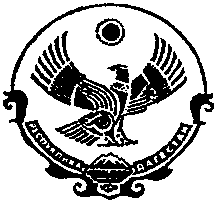 Р Е С П У Б Л И К А   Д А Г Е С Т А НМуниципальное казенное общеобразовательное учреждение«Ирибская средняя общеобразовательная школа»МО «Чародинский район»с. Ириб                                                                                                                                     тел./факсПРИКАЗ №172по МКОУ «Ирибская СОШ»							от 11.06.2020 г.«О выпуске и выдачи аттестатов об основном общем и среднем общем образовании»Во исполнении пункта 2 постановления Правительства Российской Федерации от 10.06.2020 г. №842 «Об особенностях проведения государственной итоговой аттестации по образовательным программам основного общего и среднего общего образования, и вступительных испытаний при приеме на обучение по программам бакалавриата и программам специалитета в 2020 г» и в соответствии с частью 4 статьи 60 ФЗ от 29.12.2012 г. №273-ФЗ «Об образовании в Российской Федерации», порядком заполнения, учета и выдачи аттестатов об основном общем и среднем общем образовании и их дубликатов, утвержденным приказом Минобрнауки от 14.02.2014 г. №115, решением педагогического совета МКОУ «Ирибская СОШ» (протокол № 7 от 11.06.2020 г.)ПРИКАЗЫВАЮ:Считать завершившим обучение по образовательным программам основного общего и среднего общего образования обучающихся 9, 11 классов по списку согласно приложениям №1 и №2.Выдать аттестаты об основном общем и среднем общем образовании и приложения к ним обучающимся 9, 11 классов по списку согласно приложениям №1 и №2.Выдать аттестаты с отличием об основном общем образовании и приложения к ним обучающимся 9 класса, имеющим итоговые отметки «отлично» по всем предметам учебного плана по списку согласно приложению №2Контроль за исполнением настоящего приказа оставляю за собой.Директор школы 								И.Г.ДавудовПриложение №1 к приказу № 172 от 11.06.2020 г.Список обучающихся 11 класса окончившие среднюю общеобразовательную школу и выдать аттестаты о среднем общем образовании Приложение №2к приказу № 172 от 11.06.2020 г.Список обучающихся 9 класса окончившие основную общеобразовательную школу и выдать аттестаты об основном общем образовании №ФИОДата рождения 1.Омаров Магомед Ахмедович3.07.20022.Османов Осман Кудамагомедович30.06.2003Хайбулаев Магомедрашад  Магомедалиевич7.02.2002Ахмедов Рамазан Абдурахимович27.09.2002№ФИОДата рождения Аталов Шамиль Ибрагимович06.08.2003Ахматилов Махмуд Хирамагомедович19.09.2004Абакарова Сафият Магомедовна28.10.2004Давудмирзаева Саида Магомедовна07.07.2004Гаджиев Шахбан Кадилович05.10.2004Магомедова Сара Магомедовна04.06.2004Ибрагимова Зубаржат Рамазановна20.04.2005Супиев Тинамагомед Магомедович22.05.2005Юсупова Мадина Шахбановна20.06.2004Омарасхабов Курбан Магомеднабиевич21.01.2005Хабибулаев Саид –Магомед Магомедович14.11.2003